Tarih: 28-04-2017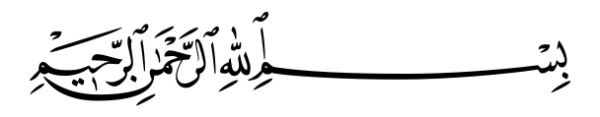 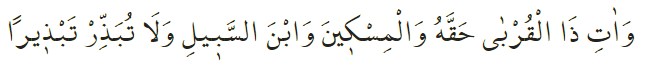 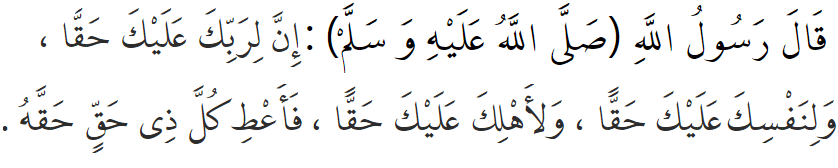 HAK SAHİBİNE HAKKINI VERMEKRabbimiz Kur’an-ı Kerim’de şöyle buyuruyor: “Akrabaya, yoksula ve yolda kalmış yolcuya haklarını ver, fakat saçıp savurma.” Okuduğum Hadis-i Şerifte ise Peygamber efendimiz (s.a.v.) şöyle buyuruyor: “Rabbinin senin üzerinde hakkı vardır. Bedeninin üzerinde hakkı vardır. Âilenin senin üzerinde hakkı vardır. Her hak sahibine hakkını ver.”Aziz Cemaat!Okuduğum Hadis-i Şerifin hikâyesi şu şekildedir. Peygamber efendimiz (s.a.v.) Hicretten sonra Ensar ve Muhacirleri ikişer ikişer birbirlerine kardeş yapmış idi. Hz. Selman-ı Farisi (r.a.)’ ile de Ensar’dan Ebu’d-Derdâ’yı kardeş yaptı. Bir gün Selman, kardeşi Ebu’d-Derdâ’nın evine uğradı. Kapıyı Ebu’d-derdâ’nın hanımı açtı, Fakat hali perişandı. Hz. Selman: “Nedir bu halin?” diye sordu. Ümmü’d-derdâ: “Kardeşin Ebu’d-derda’nın dünyaya ile alakası kalmadı” dedi. Ebû’d-derdâ kendini ibadete vermiş, ailesini ve dünya işlerini ihmal ediyordu. Bunun üzerine Selman-ı Farisi (r.a.) ona şöyle dedi: “Kardeşim, Rabbinin senin üzerinde hakkı vardır. Nefsinin de üzerinde hakkı var, âileninde hakkı var. Her hak sahibine hakkını ver.” Selman (r.a.) bu sözü peygamber efendimize ulaştığında o da: “Selman doğru söylemiş” buyurdu. Aziz Kardeşlerim!Hak ve Hukuk kavramı çok önemlidir. Aynı zamanda Hakk Cenab-ı Allah’ın isimlerinden biridir. Dünya hayatında üzerinde kimsenin hakkı bulunmayan insan huzurludur. Başını yastığa koyduğu zaman rahat uyur. Ahirette ise üzerindeki hakları yerine getirmiş kişi yüzü ak olarak sevinerek cennete girer. Üzerimizdeki hakların en büyüğü Allah hakkıdır. Allah’ın üzerimizdeki hakkı; Ona kulluk etmek, emir ve yasaklarına riayet etmektir. İkincisi peygamber efendimiz (s.a.v.)’in hakkıdır. Onun hakkı ise onun sünnetine uymak, onu canımızdan bile daha fazla sevmek, ona saygı göstermek, adı anıldığında salavat getirmektir.Muhterem Müminler!Bir diğer hakta kul haklarıdır. En başta anne ve babamızın hakkı en önce gelir. Sonra yakından uzağa doğru, Karı-kocanın birbirleri üzerinde hakları ve ailedeki çocukların Anne-baba üzerindeki hakları vardır. Onları güzel bir terbiye ile yetiştirmek çocuklarımızın üzerimizdeki hakkıdır. Akraba hakları, komşu hakları dinimizde çok önemlidir. Zenginlerin malları üzerinde fakirlerin hakkı vardır. O yüzden zekâtlarımızı vermeyi ihmal etmeyelim. Ayrıca yöneticilerin ve devletin üzerimizde hakları vardır. Bu meyanda kanunlara ve kurallara uymak aynı zamanda dini bir vecibedir. Aziz Cemaat!Vücudumuzun bile üzerimizde hakkı vardır. Bu hak bedeni zararlı alışkanlıklardan korumak, temiz ve bakımlı tutmaktır. Hepimizin birbirimiz üzerinde de hakkı vardır. Peygamber efendimiz bunu bizlere şöyle bildirmiştir. “Bir Müslümanın diğer bir Müslüman üzerinde 5 hakkı vardır: Selamını almak, davete icabet etmek, cenazeye katılmak, hasta ziyareti ve "elhamdülillah" dediği takdirde hapşırana "yerhamukallah" demektir.” Sözlerimi hutbemin başında okuduğumuz Hadis-i Şerif ile bitiriyorum: “Her hak sahibine hakkını ver.”

Hollanda Diyanet Vakfı